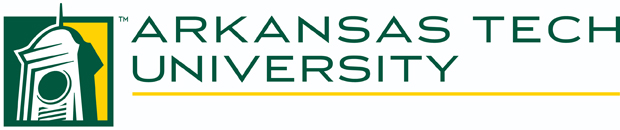 Staff Senate MinutesSeptember 5, 2018CALL TO ORDERPresident Tammy Guarino called the Arkansas Tech Staff Senate meeting to order on Wednesday, September 5, 2018 at 10:00 am in Baz Tech 204.ROLLCALL Senators Present:	Angie Bell		Josh Carey		Pam Cooper		Pam Dixon	Andrea Eubanks	Tammy Guarino	Braxton Lay	    	Chelsea MartinMarvin Mashburn	Michelle McMinn	Clay Moore		Lou Ann ReevesAlexis Scrimshire 	Tera Simpson		Hope Vilavanh		Denise Wallis	Karissa WebbSenators Absent:	Rachel Alexander	James Higgs		Dona Kirkpatrick		Visitor(s):	Jennifer ThomasThe minutes from the August 1, 2018 meeting were distributed electronically and at the meeting. Senator Martin filed a motion to accept the minutes and Senator McMinn second the motion.The minutes were approved.Old Business:President Guarino updated the senate on what the special funds awarded by the Governor to ATU were used for. The funds will be used for a Cybersecurity Lab on the Russellville Campus, an Energy Audit, and replacing and updating venting hoods in labs on the Russellville Campus.President Guarino informed the senate that Executive Council has formed a subcommittee to review the in-progress draft of the Staff Handbook. Green & Gold Hygiene Drive – President Guarino asked all senators to bring collected hygiene items to her office for storage until they can be donated to the Green & Gold Cupboard.New Business:President Guarino informed the Senate of the resignations of senators Dona Kirkpatrick and William Titsworth. President Guarino welcomed Karissa Webb, Lou Ann Reeves, and Marvin Mashburn to the Staff Senate. President Guarino open the floor for discussion concerning the upcoming Staff Senate election process. Several senators commented that the representation system needs to be updated to reflect recent reorganization within the university. President Guarino stated that she would take this feedback to Dr. Bowen for further analysis.Senator Vilavanh brought up two concerns from her constituents:Staff in her area have requested the Staff Senate look into having the price for parking hangtags taken out of employee’s paychecks incrementally, rather than paying once per year. Staff in her area have requested reopening the discussion on advertising positions internally and addressing issues regarding the length of time positions go unfilled due to current hiring procedures.President Guarino stated that these issues would be explored by the Staff Senate.President Guarino opened the floor for discussion of the Staff Senate’s goals for the last year. Senators discussed insurance and the process by which insurance coverage is determined and negotiated.  Meeting Adjourned:Senator Dixon made a motion to adjourn the meeting at 10:53 am. Senator Martin second the motion. Motion was approved.Next Meeting:October 3, 2018, @ 10:00 am in Baz Tech 204Respectfully submitted,Tera Simpson, Reporter